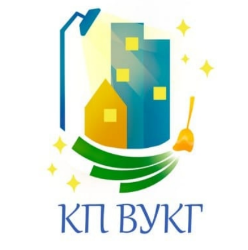 КОМУНАЛЬНЕ ПІДПРИЄМСТВО                                                «ВИРОБНИЧЕ УПРАВЛІННЯ КОМУНАЛЬНОГО ГОСПОДАРСТВА»(КП «ВУКГ»)ПРОТОКОЛ №30/06/2023/3     м. Бориспіль                                                                                                30 червня 2023р.Уповноваженої особи Порядок денний:Про розгляд звернення за роз’ясненнями щодо тендерної документації (далі — Звернення) у процедурі закупівлі Дизель-генераторна установка 16 кВт, 31130000-6 -Генератори змінного струму за ДК 021:2015 Єдиного закупівельного словника (далі — Закупівля) та надання такого роз’яснення.Про оприлюднення роз’яснення на звернення щодо тендерної документації в електронній системі закупівель.Про внесення змін до тендерної документації (далі — Тендерна документація), оприлюдненої в електронній системі закупівель щодо Закупівлі.Про розміщення в електронній системі закупівель змін, що вносяться до тендерної документації, у вигляді нової редакції тендерної документації та переліку змін, що вносяться.Закупівля зареєстрована за ідентифікатором: № UA-2023-06-29-008104-a.Під час розгляду першого питання порядку денного:Відповідно до пункту 54 Особливостей здійснення публічних закупівель товарів, робіт і послуг для замовників, передбачених Законом України «Про публічні закупівлі», на період дії правового режиму воєнного стану в Україні та протягом 90 днів з дня його припинення або скасування, затверджених постановою Кабінету Міністрів України від 12.10.2022 № 1178 (із змінами й доповненнями) (далі — Особливості) фізична / юридична особа має право не пізніше ніж за три дні до закінчення строку подання тендерної пропозиції звернутися через електронну систему закупівель до замовника за роз’ясненнями щодо тендерної документації та/або звернутися до замовника з вимогою щодо усунення порушення під час проведення тендеру. Усі звернення за роз’ясненнями та звернення щодо усунення порушення автоматично оприлюднюються в електронній системі закупівель без ідентифікації особи, яка звернулася до замовника. 29.06.2023р. в електронній системі закупівель оприлюднено Звернення такого змісту: «з приводу тех характеристикДата подання: 29 червня 2023 16:15Шановний Замовник! Просимо внести зміни в технічні характеристики товару , а саме : габаритні розміри та вага- т.я. бачимо генератор с такими параметрами тільки одного постачальника, що унеможливлює подачу еквіваленту , тому пропонуємо вказати наступні розміри : довжина не більше 1700 мм, ширина - не більше 780 мм , висота - не більше 1000 мм. Це дозволить розширити коло учасників та пропозиції, що не призведе до дискримінації та штучного зменшення пропозицій. Завчасно дякую, за відповідь. ЗгорнутиВідповідь відсутняШановний Замовнику!Дата подання: 29 червня 2023 16:25У вас є помилка в документації в технічних покахниках! 1. Повна потужність 22 Ква це 17,6 Квт ви пишете не менше 18 Квт... 2. Далі по тексту "Повна потужність: 22 кВт" Виправте нга 22Ква.Відповідь відсутняЩодо віброопор для генератораДата подання: 29 червня 2023 17:55Доброго дня! Прохання уточнити, до генератора потрібні звичайні китайські віброопори чи спеціалізовані всепогодні генераторні віброопори типу ОВ-31МП ГР GB Pro?Відповідь відсутня». Виходячи зі змісту Звернення та норм чинного законодавства України у сфері публічних закупівель, необхідно надати роз’яснення на Звернення такого змісту: «1. Щодо першого запитання: Габаритні розміри предмета закупівлі зазначено з врахуванням наявних у замовника можливостей по розміщенню обладнання.2. Щодо другого запитання: За результатом звернення Замовником будуть внесені відповідні зміни до Тендерної документації.3. Щодо третього запитання: За результатом звернення Замовником будуть внесені відповідні зміни до Тендерної документації.».Під час розгляду другого питання порядку денного:Відповідно до пункту 54 Особливостей замовник повинен протягом трьох днів з дати їх оприлюднення надати роз’яснення на звернення шляхом оприлюднення його в електронній системі закупівель.Отже, необхідно оприлюднити роз’яснення на Звернення в порядку, зазначеному вище.Під час розгляду третього питання порядку денного:Відповідно до пункту 54 Особливостей замовник має право з власної ініціативи або у разі усунення порушень вимог законодавства у сфері публічних закупівель, викладених у висновку органу державного фінансового контролю відповідно до статті 8 Закону, або за результатами звернень, або на підставі рішення органу оскарження внести зміни до тендерної документації. У разі внесення змін до тендерної документації строк для подання тендерних пропозицій продовжується замовником в електронній системі закупівель, а саме в оголошенні про проведення відкритих торгів, таким чином, щоб з моменту внесення змін до тендерної документації до закінчення кінцевого строку подання тендерних пропозицій залишалося не менше чотирьох днів.Зміни, що вносяться замовником до тендерної документації, розміщуються та відображаються в електронній системі закупівель у вигляді нової редакції тендерної документації додатково до початкової редакції тендерної документації. Замовник разом із змінами до тендерної документації в окремому документі оприлюднює перелік змін, що вносяться. Перелік змін:Внести зміни до розділу «Технічні, якісні, кількісні, функціональні характеристики до предмета закупівлі (технічна спеціфікація)» ДОДАТКУ 2 до тендерної документації та викласти у наступній редакції:Враховуючи викладене, необхідно внести зміни до Тендерної документації шляхом затвердження нової редакції тендерної документації. Згідно зі змінами строк подання тендерних пропозицій не змінюється у зв’язку з тим, що з моменту внесення змін до тендерної документації і до закінчення строку подання тендерних пропозицій залишається не менше чотирьох днів.Для цього розроблено проєкт нової редакції тендерної документації та перелік змін, що вносяться. Зазначені документи відповідають вимогам Замовника та нормам чинного законодавства.На підставі вищенаведеного наявні підстави для затвердження нової редакції тендерної документації (з Додатками до неї), у т. ч. проєкту договору про закупівлю, та переліку змін, що вносяться, для проведення Закупівлі згідно з розглянутим проєктом.Під час розгляду четвертого питання порядку денного:Відповідно до пункту 54 Особливостей зміни до тендерної документації у машинозчитувальному форматі розміщуються в електронній системі закупівель протягом одного дня з дати прийняття рішення про їх внесення.Отже, необхідно оприлюднити в електронній системі закупівель нову редакцію тендерної документації (з Додатками до неї), у т. ч. проєкту договору про закупівлю, та перелік змін, що вносяться, у строк, встановлений пунктом 54 Особливостей.ВИРІШИЛА:1. Надати роз’яснення на Звернення щодо Закупівлі.2. Оприлюднити роз’яснення на Звернення в електронній системі закупівель.3. Внести зміни до Тендерної документації шляхом затвердження нової редакції тендерної документації (з Додатками до неї), у т. ч. проєкту договору про закупівлю, та переліку змін, що вносяться.4. Оприлюднити нову редакцію тендерної документації та перелік змін (у вигляді цього протоколу), що вносяться, в електронній системі закупівель.Технічні, якісні, кількісні, функціональні характеристики до предмета закупівлі (технічна спеціфікація)Дизельний генератор 20кВА / 16 кВт в шумозахисному всепогодним кожусі.Розміри: довжина не більше 1700; ширина не більше 750; висота не більше 960 мм.Вага: не більше 650 кгНомінальна потужність: не менше 16 кВтМаксимальна потужність: не менше 18 кВтКонструкція: стаціонарна Тип палива: дизельнеМоторесурс – не менше 10000 годинВихідна напруга: 380В/220ВЧастота струму: 50ГцКоефіцієнт потужності: 0,8Кількість фаз: 3Тип генератора: синхронний, з системою автоматичної підтримки частоти і напруги, незалежно від навантаженняПовна потужність: 22 кВАНаявність вольтаметраРежим запуску: електростартерНаявність акумулятораАвтоматична підзарядка акумуляторних батарейНаявність датчику рівня мастила та лічильника мотогодин.Дизельна електростанція укомплектована: Чотиритактним чотирициліндровим двигуном, з рідинним охолодженням середня витрата палива - 3,5 л/год але не більш ніж 4,5 л/годоб'єм паливного бака – 51 літр, паливний бак забезпечує автономну роботи генератора без дозаправки не менше 10 годин,захищені однофазні і трифазні виходи для підключення навантаженняшумопоглинаючий всепогодний кожух із запасом міцностірама з віброізоляторамивідповідність сучасним вимогам безпекивіброопори, що встановлюються:-всередині між двигуном, алтернатором і рамою- ззовні під рамоюУповноважена особа________________підписГалина ЗАЙЦЕВА